     Notacja wykładnicza – przeanalizuj przykłady poniżej  ,zapoznaj się z tematem w Podręczniku str . 237 i wykonaj  w zeszycie ze Zbioru str. 175  zadanie 4,5,6.Notacja wykładnicza to uproszczona forma zapisu bardzo dużych lub bardzo małych liczb.Notacja wykładnicza polega a zapisywaniu liczb w postaci ilorazu, w którym pierwszy czynnik jest liczbą większą bądź równą 1 i jednocześnie mniejszą od 10, a drugi jest potęgą liczby dziesięć.a ∙ 10n1  a < 10n – liczba całkowita 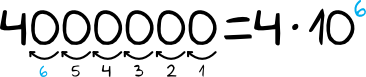 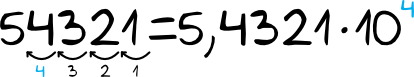 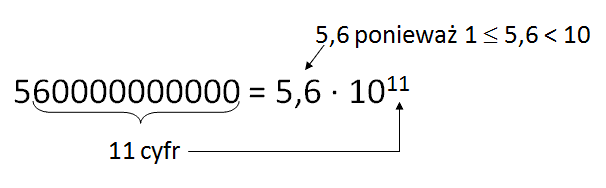 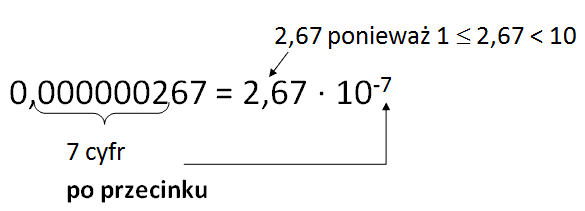 